Covid-19 Facility Protocols- HyLife Center La Broquerie Manitoba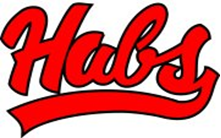 Follow all posted signage within the facility during all events.  As per Hockey Manitoba direction masks are mandatory at all Hockey Manitoba sanctioned functions, that includes practices and games.U7/U9 must come dressed with the exception of skates and helmets.  U11 should arrive partially dressed.  Players can arrive 20 mins before event time and must exit within 20 mins of the event ending (game or practice)Dressing rooms are limited to 12 players.  Dressing rooms will be assigned at 1 per team and players will need to cycle through for dressing if roster exceeds 12 players.Facility capacity is limited to 50% capacity.  In order comply, we are limiting attendance to immediate family members only that live under the same roof.  Eg.  Siblings, parents, or live in guardians. Minimize all unnecessary contact and maintain social distancing of 6ft as much as possible and follow all facility signage for people flow.  Wash your hands regularly or use Hand Sanitizer available in the facility.Showers are available but players must exit the facility within 20 mins of their practice or game end.  Skaters/goalies/coaches will be required to exit through the player entrance (this is an exit only, once you exit, if you need to re-enter the arena, you will be required to enter through the main entrance. Parents will not be allowed to enter the dressing rooms and must remain in the designated spectator’s area.Players will exit the facility from the players door.  Players are encouraged to bring a filled water bottle from home.  The water filling station will be opened for use as it is touchless, however if your skater is not able to fill their own water bottle on their own, they will be refrained from using it as parents are not allowed in the hallways.  Please clearly mark your skaters water bottle. 